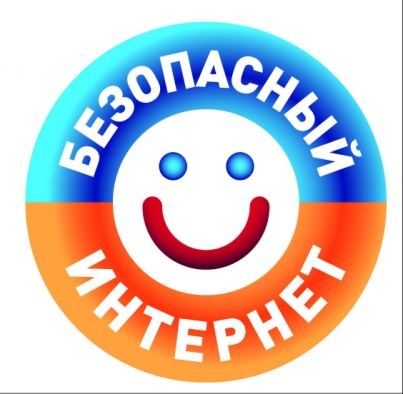 ПОЛОЖЕНИЕо конкурсе социальных плакатов,пропагандирующих безопасность работы в Интернет1. Общие положения1.1. Конкурс социальных плакатов, пропагандирующих безопасность работы в Интернет (далее – Конкурс) проводится с целью повышения социальной значимости информационных технологий в современном обществе и привлечения молодежи к безопасному поведению в сети Интернет. 2. Задачи конкурса2.1. Творческое развитие педагогов, учащихся в процессе создания конкурсной работы. 2.2. Повышение социальной активности всех участников образовательного процесса. 2.3. Использование возможностей новых технологий и новых знаний в процессе создания конкурсной работы. 2.4. Повышение информационной культуры общества. 3. Сроки проведения конкурса3.1. Конкурс проводится с 14 декабря 2015 года по 22 декабря 2015 года. 3.2. Публичное объявление о начале конкурса через рассылку по электронным адресам школ – 10-12 декабря 2015 г. 3.3. Анонсирование Конкурса проводится на сайте ГБОУ СПО НППК http://npedkol.ru/3.4. Прием заявок для участия в Конкурсе – с 10 по 19 декабря 2015 года по адресу ngppk@mail.ru 3.5. Конкурсные работы предоставляются жюри очно на заключительном этапе  конкурса, где будут подводиться итоги конкурса и состоится объявление победителей - 22 декабря 2015 в ГБОУ СПО НППК в 14.00.  3.6. На награждение приглашаются команды-участники конкурса, а также группа поддержки (10-15 учащихся от одного учебного заведения). В программе награждения предусмотрено проведение интерактивного лектория по теме «Безопасный Интернет» для всех желающих.4. Номинации конкурса4.1. Работы на конкурс принимаются в номинации «Социальный плакат по теме «Безопасный Интернет». 5. Участники конкурса5.1. Участники конкурса – школьники (отдельные авторы и группы авторов), представившие конкурсные работы в соответствии с условиями Конкурса и указанные в заявке на участие конкурса. В конкурсе не могут участвовать обучающиеся учебного заведения, являющегося организатором конкурса. 6. Организаторы конкурса6.1. Организатором конкурса является ГБОУ СПО "Новозыбковский профессионально - педагогический колледж".6.2. Обязанности организаторов конкурса: 6.2.1. Информирование потенциальных участников конкурса о проведении, условиях и итогах конкурса. 6.2.2. Прием и первичная обработка конкурсных материалов. 6.2.3. Формирование жюри для оценки работ. 6.2.4. Информирование о ходе проведения Конкурса и его итогах. 6.2.5. Подготовка дипломов и сертификатов для награждения победителей и участников. 6.3. Организаторы конкурса имеют право:6.3.1. Отбирать заявки на участие в Конкурсе. 6.3.2. Изменять состав жюри до момента начала подведения итогов Конкурса. 6.3.3. Определять критерии оценки работ. 6.4. Вопросы организаторам конкурса можно задать по E-mail ngppk@mail.ru и тел. (848343) 5-59-71 или 8(905)101-51-46. 7. Требования к конкурсной работе7.1. К участию в конкурсе принимаются как индивидуальные, так и групповые работы (состав группы не более 5 человек). 7.2. Заявка на участие в конкурсе по установленной форме (см. файл - примерный образец заявка.doc) и конкурсная работа должны быть поданы не позднее сроков, указанных в п.3 настоящего Положения.7.3. Плакат – это графическое изображение в 2 или несколько цветов, рассчитанное на мгновенное восприятие зрителем. Основные черты плаката: - четкость, лаконизм форм; - композиционное решение; - интенсивность цвета; - призывный короткий текст, связанный с изображением. 7.4. Плакаты должны быть представлены в электронном виде в формате *.jpg или gif. (размер графического файла – не более 1000 МБ). Конкурсную работу можно сопроводить комментариями, в которых автор может разместить текст, объясняющий идеологию плаката (объем информации не более 1 листа текста на стандартных страницах формата А4. Поля: Верхнее, правое, нижнее 1,5 см, левое 3 см. Текст печатается черным шрифтом Times New Roman (размер шрифта – 12 кегель) через один интервал между строками на одной стороне листа). 7.5. Работы, представленные на конкурс должны отражать идеологию безопасной работы в сети Интернет. Работы должны быть эмоциональными, позитивными, запоминающимся. 8. Критерии оценки8.1. Критерии оценки плаката: - уровень сложности;- качество исполнения;- оригинальность сюжета;- доступность восприятия и емкость содержания плаката;- грамотность, соблюдение норм и правил русского языка;- оригинальность дизайнерского решения;- наличие собственных иллюстраций, gif-анимаций.По каждому критерию члены жюри выставляют баллы: от 1 до 10 баллов9. Награждение победителей9.1. Победитель конкурса награждается дипломом победителя и премией в размере 600 руб. Призер конкурса награждается дипломом призера и премией в размере 400 руб. Все участники конкурса  получают сертификаты участников. 10. Прочие условия10.1. К участию в конкурсе допускаются плакаты, содержание которых не противоречит законодательству РФ и не содержит оскорбительной информации. 10.2. Конкурсные работы не рецензируются и не возвращаются авторам.10.3. Работы, которые не отвечают техническим требованиям или по независящим от организаторов Конкурса причинам не просматриваются для демонстрации - в Конкурсе не участвуют. 10.4. Ответственность за соблюдение авторских прав работы, участвующей в конкурсе, несет участник, приславший данную работу на конкурс. 10.5. Присылая свою работу на конкурс, авторы автоматически дают право организаторам конкурса на использование присланного материала в некоммерческих целях (размещение в Интернете, в печатных изданиях, на выставочных стендах и т.п.) 